國立臺南大學103學年度師資培育精緻特色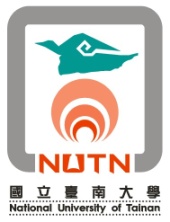 發展計畫「專長增能課程 - 故事劇場」簡章一、招生對象：國中、國小之專任及聘期為三個月之代理、代課、兼任教師。二、招生名額：最多20人。三、教學目標：提高教師專業素養，增進教育品質，厚植國家競爭力。四、上課時間：103年10月18日（六）起至103年11月16日（日）。五、上課地點：本校榮譽教學中心ZD101教室（臺南市東區榮譽街67號）。六、招生課程： (一)教學目標：1.學習故事創作、改編之原理與技巧。2.學習故事劇場中的表演(含故事說演、默劇肢體及歌舞表演訓練)形式。3.學習製作故事劇場小品。4.實際創作及製作完成故事戲劇演出成品。    (二)教材大綱：1.劇本寫作相關書籍及參考資料。2.臺灣作家繪本、童話、故事、短篇小說文本。3.表演學相關書籍及參考資料。4.戲劇製作相關書籍及參考資料。八、上課費用：符合以下資格者免費（不含教材）。（一）國中、國小學校具合格在職專任教師。（二）國中、國小學校具合格教師證書，且聘期為三個月以上之在職代理、代課或兼任教師。（三）於國中、國小學校任教，且聘期為三個月以上，並符合就業服務法規定資格之該科外籍之在職教師。      以上符合補助對象於開課後須提供「合格教師證影本」、「在職證明或聘書」（符合聘  期內、聘用時間限制及就業服務法規定之證明。九、報名：報名網址 (本校推廣教育資訊網)：http://webs6.nutn.edu.tw/sce/  （一）新生     1、註冊：請上網至本校推廣教育資訊報名系統，填寫基本資料成為學員。     2、報名：以學員身分登入後進行課程報名。  （二）舊生   1、報名：以學員身分登入後進行課程報名。  （三）或每週一至週五08：30-17：30請親自至本校教務處進修推廣組(中正館1樓)報名、繳費。十、公告開班：預定開課日前，於本校推廣教育資訊網公告開班事宜。十一、備註：  （一）本班依「專科以上學校推廣教育實施辦法」辦理。  （二）缺課時數達三分之一者(含)，恕不核發學分證明書。  （三）本班學員不得以任何理由申請保留資格，亦不得辦理休學。  （四）本簡章如有未盡事宜，依相關法令規定辦理。  （五）辦理單位：教務處進修推廣組        聯絡電話：(06)2133111轉246-249或2139993        傳真電話：(06)-2133809國立臺南大學103學年度師資培育精緻特色發展計畫「專長增能課程 - 故事劇場」報名表教師證影本粘貼處教師證影本粘貼處（影印本務必清晰）授課教師上課期間上課時間學分數人數陳晞如 師103/10/18（六）、10/25（六）、 11/1（六）、11/8（六）、11/15（六）、11/16（日）9時-12時；14時-17時（6HR）2學分20編    號(由本校填寫)姓名生    日  年  月  日性別□男性□女性身分證字號通訊地址□□□□□   (請填寫合格證書寄送地址)□□□□□   (請填寫合格證書寄送地址)□□□□□   (請填寫合格證書寄送地址)戶籍地址服務單位職    稱□正式教師   □巡迴教師   □其他□代理、代課教師（聘期為含三個月以上）□代理、代課教師（聘期為三個月以下）□正式教師   □巡迴教師   □其他□代理、代課教師（聘期為含三個月以上）□代理、代課教師（聘期為三個月以下）□正式教師   □巡迴教師   □其他□代理、代課教師（聘期為含三個月以上）□代理、代課教師（聘期為三個月以下）聘書起訖年月年     月     日至     年     月     日年     月     日至     年     月     日年     月     日至     年     月     日教師證文號（附影印本）※請問您得知本班開班資訊的來源為：(可複選)□網站訊息； □親朋好友； □老師同學； □廣告文宣； □政府職訓單位告知；□其他(請簡略說明)：                                                        ※請問您得知本班開班資訊的來源為：(可複選)□網站訊息； □親朋好友； □老師同學； □廣告文宣； □政府職訓單位告知；□其他(請簡略說明)：                                                        ※請問您得知本班開班資訊的來源為：(可複選)□網站訊息； □親朋好友； □老師同學； □廣告文宣； □政府職訓單位告知；□其他(請簡略說明)：                                                        ※請問您得知本班開班資訊的來源為：(可複選)□網站訊息； □親朋好友； □老師同學； □廣告文宣； □政府職訓單位告知；□其他(請簡略說明)：                                                        ※可採線上報名方式或填寫完傳真至06-2133809，我們將為您登入線上報名。※報名網址 http://webs6.nutn.edu.tw/sce/電話：06-2133111#246-249傳真：06-2133809※可採線上報名方式或填寫完傳真至06-2133809，我們將為您登入線上報名。※報名網址 http://webs6.nutn.edu.tw/sce/電話：06-2133111#246-249傳真：06-2133809※可採線上報名方式或填寫完傳真至06-2133809，我們將為您登入線上報名。※報名網址 http://webs6.nutn.edu.tw/sce/電話：06-2133111#246-249傳真：06-2133809※可採線上報名方式或填寫完傳真至06-2133809，我們將為您登入線上報名。※報名網址 http://webs6.nutn.edu.tw/sce/電話：06-2133111#246-249傳真：06-2133809